PROSZĘ O WYPEŁNIENIE ANKIETY W WERSJI ELEKTRONICZNEJ – http://mcps.com.pl/ekonomia-spoleczna/ankieta-es-2020Uwaga – W polach ankiety można wprowadzać różne informacje.  Na przykład w polu z prośbą o podanie liczby określonych wydarzeń, poza liczbą można dodać dowolny opis. W każdym polu można zawrzeć dodatkowe informacje, wyjaśnienia, wątpliwości, uwagi co do treści pytania.Ankieta do Wojewódzkiego Urzędu Pracy / Powiatowych Urzędów Pracy - monitoring 
„Planu Rozwoju Ekonomii Społecznej na Mazowszu na lata 2013-2020” za 2020 rokI część ankiety - Ogólne działania na rzecz podmiotów ekonomii społecznejCzy podejmowali Państwo działania INFORMACYJNO-PROMOCYJNE (np. informacje na stronie www, ogłoszenia na tablicy ogłoszeń urzędu, informowanie jednostek samorządu terytorialnego o działających podmiotach ekonomii społecznej, publikacje, materiały informacyjne) na rzecz istniejących podmiotów ekonomii społecznej (PES)?  [      ] Tak      [     ] Nie (proszę przejść do kolejnego punktu)Liczba działań informacyjno-promocyjnych:Jakie to były działania? (pole opisowe):Czy podejmowali Państwo działania WSPIERAJĄCE na rzecz istniejących podmiotów ekonomii społecznej (PES)?* (np. organizacja targów, seminariów, wykładów, indywidualne lub grupowe doradztwo lub inna formę szkolenia, warsztaty, spotkania informacyjno-edukacyjne dla bezrobotnych/poszukujących pracy/studentów/absolwentów  z zakresu es i zakładania PES , tworzenie sieci porozumień (urząd pracy jako współorganizator lub organizator)) 
[* pytanie nie dotyczy WUP][      ] Tak      [     ] Nie (proszę przejść do kolejnego punktu),Jakie to były działania? (pole opisowe):Łączna liczba wydarzeń (targi, wykłady, porozumienia, wykładów, indywidualne lub grupowe doradztwo lub inna formę szkolenia, warsztaty, spotkania informacyjno-edukacyjne):Liczba podmiotów ekonomii społecznej, biorących udział w targach:Liczba sieci porozumień:Czy podejmowali Państwo działania RZECZNICZE dotyczące ekonomii społecznej skierowane do jednostek samorządu terytorialnego (np. poparcie podmiotów ekonomii społecznej w określonej sprawie, występowanie w imieniu podmiotów ekonomii społecznej w określonej sprawie (preferencje podatkowe, preferencje związane z ubezpieczeniem społecznym itp.)?[      ] Tak      [     ] Nie (proszę przejść do kolejnego punktu)Proszę opisać rodzaj działań rzeczniczych:Proszę wskazać liczbę takich działań:Czy brali Państwo udział w seminariach, spotkaniach dot. ekonomii społecznej (organizowane przez podmioty zewnętrzne)?  [      ] Tak      [     ] Nie (proszę przejść do kolejnego punktu)Liczba seminariów/spotkań:Czy w urzędzie jest osoba (stanowisko pracy), w której kompetencjach znajdują się  zagadnienia dot. ekonomii społecznej lub czy utworzono odrębne stanowisko ds. ekonomii społecznej?[      ] Tak      [     ] Nie (proszę przejść do kolejnego punktu)Proszę podać nazwę stanowiska i dane kontaktowe (imię, nazwisko osoby, tel., email):II część ankiety - Działania na rzecz osób zainteresowanych ekonomią społecznąCzy promowali Państwo przedsiębiorczość społeczną wśród bezrobotnych i poszukujących pracy? [      ] Tak      [     ] Nie (proszę przejść do kolejnego punktu)Jakie to były działania? (pole opisowe):Liczba działań promocyjnych:Czy promowali Państwo przedsiębiorczość społeczną wśród studentów i absolwentów uczelni wyższych? [      ] Tak      [     ] Nie (proszę przejść do kolejnego punktu)Jakie to były działania? (pole opisowe):Liczba działań promocyjnych:III część ankiety - Wsparcie finansowe i pozafinansowe oraz działalność badawczaLiczba podmiotów ekonomii społecznej (PES) wspartych przez urząd pracy w ciągu roku:* 
[* pytanie nie dotyczy WUP]Wsparcie finansowe (dotacje, refundacja składek na ubezpieczenia społeczne z Funduszu Pracy - liczba PES:Wsparcie pozafinansowe (doradztwo, szkolenia) - liczba PES:Liczba miejsc pracy stworzonych w PES przy wsparciu środków z Funduszu Pracy
[* pytanie nie dotyczy WUP]Czy prowadzili Państwo badania na poziomie województwa/podregionu/powiatu, określające kondycję ekonomii społecznej?[      ] Tak      [     ] Nie (proszę przejść do kolejnego punktu)Liczba badań (proszę także podać miejsce publikacji raportu – np. strona internetowa): IV część ankiety - pytania otwarteCzy napotkaliście Państwo problemy w trakcie realizacji działań (opisywanych w powyższych pytaniach)?[      ] Tak      [     ] Nie (proszę przejść do kolejnego punktu)Proszę opisać wszelkie problemy oraz sposób ich rozwiązania:Czy istnieje potrzeba wsparcia Państwa w realizacji działań? [      ] Tak      [     ] Nie (proszę przejść do kolejnego punktu)Proszę opisać w jakim zakresie:Klauzula informacyjnaAdministratorem danych osobowych jest Mazowieckie Centrum Polityki Społecznej, dane kontaktowe: Mazowieckie Centrum Polityki Społecznej w Warszawie, ul. Grzybowska 80/82, 00-844 Warszawa, tel.: (22) 376 85 00, e-mail: mcps@mcps.com.pl Dane kontaktowe do inspektora ochrony danych osobowych MCPS to e-mail: iod@mcps.com.plDane osobowe:będą przetwarzane zgodnie z art. 6 ust. 1 lit. e rozporządzenia Parlamentu Europejskiego i Rady UE z dnia 27 kwietnia 2016 r. w sprawie ochrony osób fizycznych w związku z przetwarzaniem danych osobowych i w sprawie swobodnego przepływu takich danych oraz uchylenia dyrektywy 95/46/WE (dalej RODO), w celu przeprowadzenia badania ankietowego;będą przechowywane przez okres niezbędny do czasu przygotowania sprawozdania z monitoringu „Planu Rozwoju Ekonomii Społecznej na Mazowszu na lata 2013-2020” za 2020 rok; jak również przez okres wynikający z przepisów o archiwizacji;nie będą przetwarzane w sposób zautomatyzowany;nie będą przesyłane do państwa trzeciego oraz organizacji międzynarodowej;mogą być zostać ujawnione podmiotom upoważnionym na podstawie przepisów prawa, np. jednostkom kontrolnym i nadzorczym, sądom, organom ścigania i innym właściwym podmiotom, jak również podmiotom przetwarzającym na podstawie zawartych umów powierzenia przetwarzania danych osobowych.Przysługuje Pani/Panu prawo:dostępu do swoich danych osobowych, ich sprostowania, żądania ich usunięcia i żądania ograniczenia ich przetwarzania;wniesienia skargi do organu nadzorczego, którym jest Prezes Urzędu Ochrony Danych Osobowych na zasadach określonych w RODO, w przypadku uznania, że Pani/Pana dane osobowe są przetwarzane niezgodnie z zakresem danych osobowych.Bardzo dziękuje za poświęcony czas i energię na wypełnienie powyższej ankiety.Zapraszamy do odwiedzania poniższych stron oraz polubienia profilu facebook:	www.mcps.com.pl [zakładka ekonomia społeczna]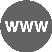 	www.facebook.com/ekonomiaspolecznanamazowszu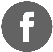 Nazwa instytucji: Imię, nazwisko, stanowisko:Adres e-mail: 